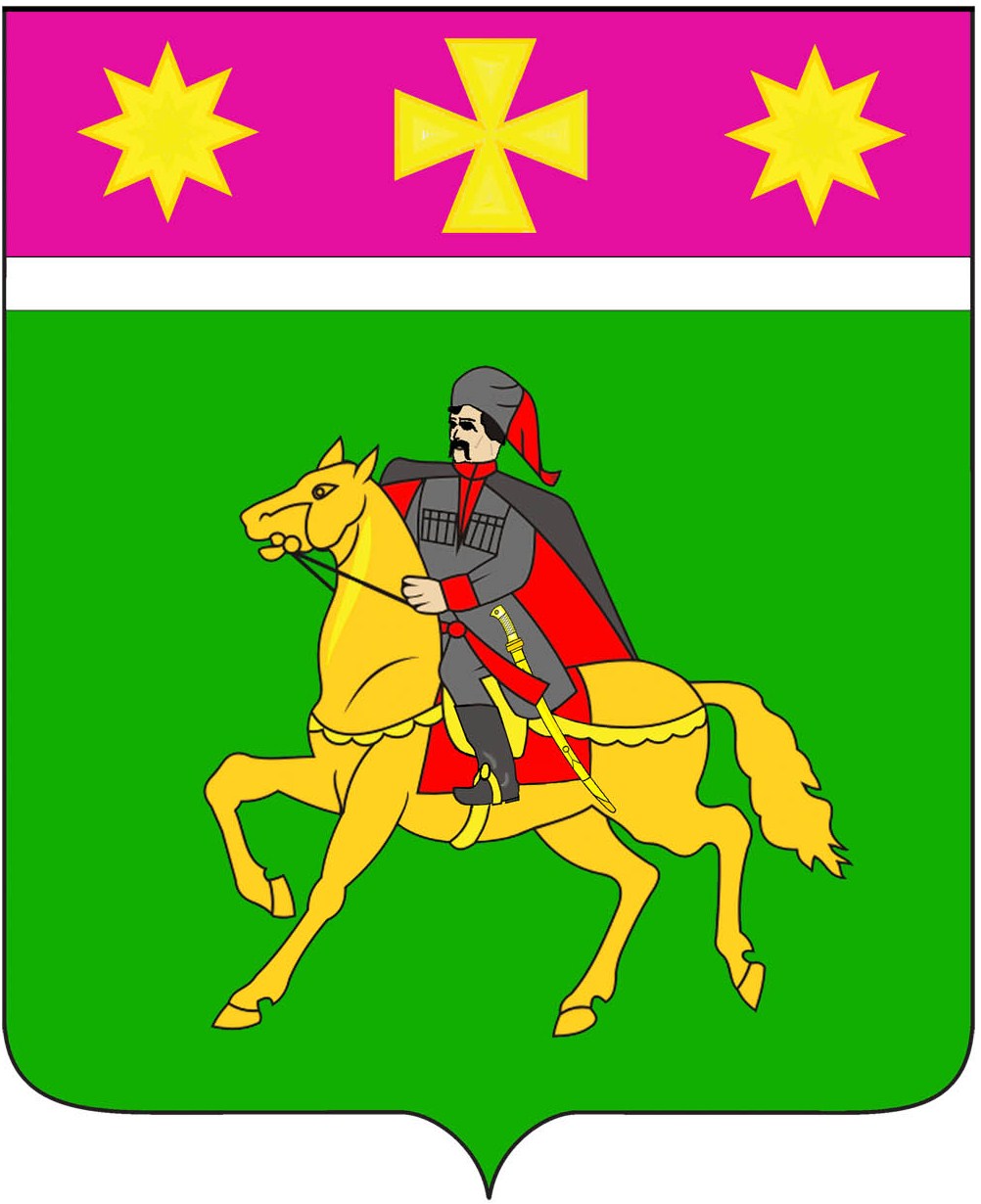 АДМИНИСТРАЦИЯПОЛТАВСКОГО СЕЛЬСКОГО ПОСЕЛЕНИЯКРАСНОАРМЕЙСКОГО РАЙОНА                 П О С Т А Н О В Л Е Н И Е         ПРОЕКТот __________                                                                                       № ______станица ПолтавскаяОб отмене отдельных правовых актов администрацииПолтавского сельского поселения Красноармейского районаРуководствуясь Земельным кодексом  Российской Федерации, Федеральным Законом от 6 октября 2003 года № 131-ФЗ « Об общих принципах организации местного самоуправления»,Законом Краснодарского края  от 8 августа 2016 года № 3459-КЗ «О закреплении за сельскими поселениями Краснодарского края отдельных вопросов местного значения  городских поселений», администрация Полтавского сельского поселения  п о с т а н о в л я е т:1. Считать утратившими силу следующие постановления администрации Полтавского сельского поселения: 1) от 15 апреля 2016 года  № 273 «Об утверждении административного регламента предоставления муниципальной услуги «Заключение соглашения об установлении сервитута в отношении земельного участка, находящегося в государственной или муниципальной собственности».           2) от 18 марта 2016 года № 197 « Об утверждении административного регламента предоставления муниципальной услуги «Заключение соглашения о перераспределении земель и (или) земельных участков, находящихся в государственной или муниципальной собственности, и земельных участков, находящихся в частной собственности».          3)  от 21 января 2016 года № 21 «Об утверждении административного регламента предоставления муниципальной услуги «Перевод земель или земельных участков в составе таких земель из одной категории в другую».          4) от 21 января 2016 года № 20 «Об утверждении административного регламента предоставления муниципальной услуги «Предоставление в аренду без проведения торгов земельных участков, государственная собственность на которые не разграничена или находящихся в собственности Полтавского сельского поселения Красноармейского района, на которых расположены объекты незавершенного строительства».           5) от  18 марта 2016 года № 196 «Об утверждении административного регламента предоставления муниципальной услуги «Заключение дополнительного соглашения к договору аренды земельного участка, договору безвозмездного пользования земельным участком».          6) от 18 марта 2016 года № 195 «Об утверждении административного регламента предоставления муниципальной услуги «Выдача разрешения на использование земель или земельного участка, находящихся в государственной или муниципальной собственности, без предоставления земельных участков и установления сервитутов».          7) от 7 октября 2015 года  № 815 «О внесении изменения в постановление администрации Полтавского сельского поселения Красноармейского района от 8 сентября 2015 года № 778 «Об утверждении административного регламента предоставления муниципальной услуги «Предварительное согласование предоставления земельного участка».          8) от 8 сентября 2015 года № 780 «Об утверждении административного регламента предоставления муниципальной услуги «Предоставление земельных участков, находящихся в государственной или муниципальной собственности, гражданам для индивидуального жилищного строительства, ведения личного подсобного хозяйства в границах населенного пункта, садоводства, дачного хозяйства, гражданам и крестьянским (фермерским) хозяйствам для осуществления крестьянским (фермерским) хозяйствам его деятельности»»;         9) от 8 сентября 2015 года № 784 «Об утверждении административного регламента предоставления муниципальной услуги «Предоставление земельных участков, находящихся в государственной или муниципальной собственности, в постоянное (бессрочное) пользование».         10) от 8 сентября 2015 года № 783 «Об утверждении административного регламента предоставления муниципальной услуги «Предоставление в собственность, аренду, безвозмездное пользование земельного участка, находящегося в государственной или муниципальной собственности, без проведения торгов».          11) от 8 сентября 2015 года № 782 «Прекращение правоотношений с правообладателями земельных участков».12) от 8 сентября 2015 года № 781 «Об утверждении административного регламента предоставления муниципальной услуги «Предоставление земельных участков, находящихся в государственной или муниципальной собственности, на торгах».          13) от 1 сентября 2015 года № 749 «Об утверждении административного регламента предоставления муниципальной услуги «Предоставление земельных участков, находящихся в собственности Полтавского сельского поселения Красноармейского района и в государственной собственности, на которых расположены здания, сооружения, в собственность, аренду».         14) от 7 августа 2015 года № 696 «Об утверждении административного регламента предоставления муниципальной услуги «Заключение нового договора аренды земельного участка без проведения торгов».          15)  от 3 июля 2015 года № 619 « Об утверждении схемы  расположения  земельного участка или земельных участков  на кадастровом плане территории».          16)  от 8 сентября 2014 года № 709 «Об утверждении административного регламента администрации Полтавского сельского поселения Красноармейского района по предоставлению муниципальной услуги «Регистрация и учет заявлений граждан, нуждающихся в получении садовых, огородных или дачных земельных участков».          17)  от 25 августа 2014 года № 656 « Об утверждении  административного регламента «Об утверждении административного регламента предоставления муниципальной услуги «Передача бесплатно в собственность граждан Российской Федерации на добровольной основе занимаемых ими жилых помещений в муниципальном жилищном фонде».          18)  от 2 сентября 2015 года № 763 «Об утверждении административного регламента предоставления муниципальной услуги «Предоставление права размещения нестационарных торговых объектов».         19)  от 25 августа 2014 года № 654 «Об утверждении административного регламента предоставления муниципальной услуги « Предоставление жилых помещений  муниципального специализированного жилищного фонда».        2. Настоящее постановление вступает в силу со дня его обнародования.Глава  Полтавского сельского поселенияКрасноармейского района                                                                  В.А. Побожий  